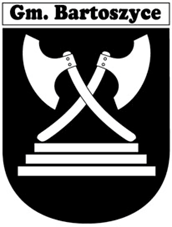 KARTA ZGŁOSZENIA „CZYSTA I ESTETYCZNA GMINA BARTOSZYCE 2022”kategoria konkursu:CZYSTA I ESTETYCZNA POSESJAWieś, w której znajduje się posesja: …………………………………………………….…………………………………….…….Imię i nazwisko właściciela posesji: ……………………………………………………………………………..……………..……Nr posesji: ………………………………………………………………………………………………….…………………………………….Telefon: ……………………………………….…………………………………………………………….…………………………………….	Podpis właściciela posesji:	………………………….………………..KLAUZULA INFORMACYJNAWypełniając obowiązek informacyjny wynikający z art. 13 Rozporządzenia Parlamentu Europejskiego i Rady (UE) 2016/679 z dnia 27 kwietnia 2016 r. w sprawie ochrony osób fizycznych w związku z przetwarzaniem danych osobowych i w sprawie swobodnego przepływu takich danych oraz uchylenia dyrektywy 95/46/WE (ogólne rozporządzenie o ochronie danych) informuję, że:Administratorem Pani/Pana danych osobowych jest Dyrektor Centrum Kultury Gminy Bartoszyce z siedzibą Bezledy 47. Z administratorem mogą się Państwo skontaktować poprzez adres email: centrum@gmina-bartoszyce.plWyznaczono Inspektora Ochrony Danych, którym jest Mateusz Szenbek. Z inspektorem można się skontaktować przez adres e-mail: mateuszszenbek@bodo24.plAdministrator przetwarza dane osobowe w celu wykonania zadania realizowanego w interesie publicznym lub w ramach sprawowania władzy publicznej powierzonej administratorowi (art. 6 ust. 1 lit. a oraz e RODO) w celu realizacji konkursu/imprezy/festiwalu.Podanie danych jest dobrowolne. Konsekwencją niepodania danych jest brak możliwości wzięcia udziału w konkursie5. Dane osobowe mogą być ujawnione jedynie właściwie upoważnionym osobom fizycznym, prawnym lub innym odbiorcom posiadającym podstawę prawną żądania dostępu do danych osobowych oraz odbiorcom, którym muszą zostać ujawnione dane zgodnie z obowiązującymi przepisami prawa.6. Administrator będzie przechowywać Państwa dane osobowe do chwili załatwienia sprawy, a następie przez okres wynikający z zasad określonych w Rozporządzeniu z dnia 18 stycznia 2011 roku w sprawie instrukcji kancelaryjnej, jednolitych rzeczowych wykazów akt oraz instrukcji w sprawie organizacji i zakresu działania archiwów zakładowych.7. Pani/Pana dane osobowe mogą zostać ujawnione innym podmiotom upoważnionym na podstawie prawa. W związku z publikacją laureatów na stronie: www.gmina-bartoszyce.pl, www.facebook.com/KulturalnaBarcja dane laureatów i wyróżnionych: imię i nazwisko, miejscowość zamieszkania będą udostępnione nieograniczonej liczbie odbiorców.Administrator danych nie zamierza przekazywać danych osobowych do państwa trzeciego lub organizacji międzynarodowej.9. W uzasadnionych przypadkach przysługują Pani/Panu następujące prawa: prawo dostępu, prawo do sprostowania, prawo do ograniczenia, prawo do wniesienia sprzeciwu, prawo do usunięcia, prawo do przenoszenia, prawo do wniesienia skargi do organu nadzorczego.